Проект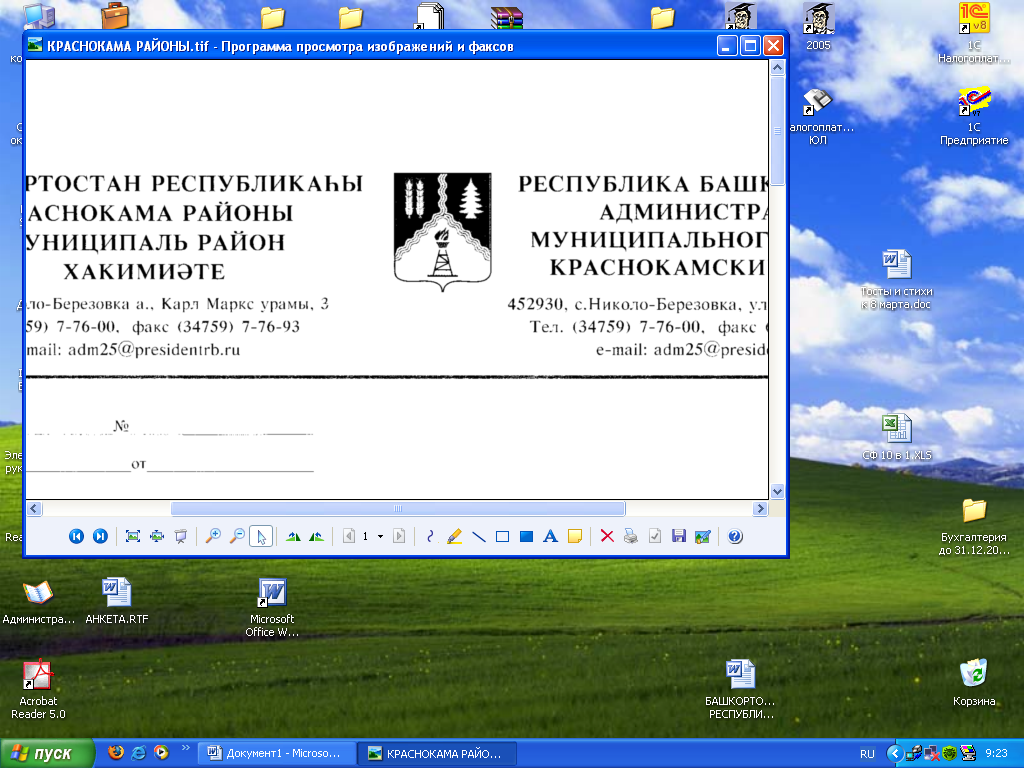 Об утверждении муниципальной программы «Профилактика терроризма и экстремизма в сельском поселении Арлановский сельсовет муниципального района Краснокамский район Республики Башкортостан»В соответствии с Федеральным законом от 06 марта 2006 года № 35-фз «О противодействии терроризму» и Федеральным законом от 25 июля 2002 года № 114-ФЗ «О противодействии экстремистской деятельности», Администрация сельского поселения Арлановский сельсовет муниципального района Краснокамский район Республики БашкортостанПОСТАНОВЛЯЕТ:1.	Утвердить муниципальную программу «Профилактика терроризма и экстремизма в сельском поселении Арлановский сельсовет муниципального района Краснокамский район Республики Башкортостан» (далее - Программа).2.	Контроль за исполнением данного постановления оставляю за собой.Глава                                                                                                  Р.А.СатаеваМУНИЦИПАЛЬНАЯ ПРОГРАММА"ПРОФИЛАКТИКА ТЕРРОРИЗМА И ЭКСТРЕМИЗМА В СЕЛЬСКОМ ПОСЕЛЕНИИ АРЛАНОВСКИЙ МУНИЦИПАЛЬНОГО РАЙОНА КРАСНОКАМСКИЙ РАЙОН РЕСПУБЛИКИ БАШКОРТОСТАН"СОДЕРЖАНИЕ1.	Паспорт Программы.2.	Механизм реализации Программы и контроль за ходом ее выполнения.3.	Оценка социально-экономической эффективности реализации Программы.4.	Перечень программных мероприятий.4.1.	Профилактика и предупреждение террористических и экстремистских проявлений.4.2.	Информационно-пропагандистское сопровождение антитеррористической деятельности и информационное противодействие терроризму и экстремизму.1.	ПАСПОРТ ПРОГРАММЫНаименование - муниципальная программа "Профилактика терроризма и экстремизма в сельском поселении Арлановский сельсовет муниципального района Краснокамский район Республики Башкортостан".Основание для разработки муниципальной программы - Федеральный закон от 06 марта 2006 года № 35-фз «О противодействии терроризму»;  Федеральный закон от 25 июля 2002 года № 114-фз «О противодействии экстремистской деятельности»; Указ Президента Российской Федерации от 15 февраля 2006 года № 116 «О мерах по противодействию терроризму».Заказчик муниципальной программы - Администрация сельского поселения Арлановский сельсовет муниципального района Краснокамский район Республики Башкортостан.Разработчики муниципальной программы - Антитеррористическая комиссия муниципального района Краснокамский район Республики Башкортостан, отдел МВД России по Краснокамскому району (по согласованию).ЦЕЛИ И ЗАДАЧИ ПРОГРАММЫЦель: повышение уровня безопасности населения и территории муниципального района Краснокамский район Республики Башкортостан от угроз терроризма и экстремизма, предупреждение и пресечение распространения террористической и экстремистской идеологии, минимизация риска воздействия опасных токсичных веществ на человека и среду его обитания.Задачи:а)	в сфере профилактики и предупреждения террористических и экстремистских проявлений:-	участие в реализации государственной политики в области борьбы с терроризмом на территории сельского поселения Арлановский сельсовет муниципального района Краснокамский район Республики Башкортостан;-	совершенствование системы профилактических мер, направленных на противодействие терроризму;-	устранение предпосылок и условий возникновения террористических и экстремистских проявлений;-	повышение эффективности взаимодействия субъектов антитеррористической деятельности с активизацией участия институтов гражданского общества;-	обеспечение антитеррористической устойчивости и безопасного функционирования объектов на территории сельского поселения Арлановский сельсовет муниципального района Краснокамский район Республики Башкортостан;-	вовлечение граждан, организаций, средств массовой информации, общественных и религиозных объединений, иных институтов гражданского общества в процесс участия в противодействии террористическим и экстремистским проявлениям;-	формирование у граждан активной позиции в противодействии терроризму и повышение их готовности к действиям при возникновении террористической угрозы;б)	в сфере обеспечения биологической, радиационной и химической безопасности:-	профилактика и предупреждение возникновения источников и очагов химического, радиационного и биологического поражения (заражения);-	повышение защищенности населения и территории сельского поселения Арлановский сельсовет муниципального района Краснокамский район Республики Башкортостан от негативных влияний опасных химических веществ, радиационных материалов и биологических агентов, снижение уровня угрозы возникновения опасности их использования в диверсионных целях и для совершения террористических актов;-	реализация комплекса предупредительных мер в отношении источников химической, радиационной и биологической опасности;в)	в сфере информационно-пропагандистского сопровождения антитеррористической деятельности и информационного противодействия терроризму и экстремизму:-	формирование и совершенствование механизмов защиты информационного пространства и населения Краснокамского района от идеологии терроризма и экстремизма;-	развитие правовых, социальных, политических и иных основ для эффективного противодействия идеологии терроризма и экстремизма;-	повышение эффективности системы контрпропагандистской работы и информационного противодействия терроризму на основе объединения усилий органов государственной власти, правоохранительных структур и институтов гражданского общества;-	совершенствование информационно-пропагандистской и воспитательной работы, направленной на профилактику и предупреждение террористических и экстремистских проявлений;-	повышение уровня информированности и просвещения населения по вопросам обеспечения безопасности, противодействия терроризму и его идеологии.Сроки реализации муниципальной программы - 2015 год.2.	МЕХАНИЗМ РЕАЛИЗАЦИИ ПРОГРАММЫ И КОНТРОЛЬ ЗА ХОДОМ ЕЕ ВЫПОЛНЕНИЯЗаказчик муниципальной программы - Администрация сельского поселения Арлановский сельсовет муниципального района Краснокамский район Республики Башкортостан определяет исполнителей Программы, согласовывает с ними возможные сроки выполнения мероприятий, объемы и источники финансирования, обеспечивает целевое и эффективное использование выделенных средств, ежегодно уточняет целевые показатели и затраты, запрашивает у исполнителей отчеты о выполнении программных мероприятий.Контроль за реализацией муниципальной программы осуществляет Администрация муниципального района Краснокамский район Республики Башкортостан, которая информирует антитеррористический комитет Республики Башкортостан о выполнении программных мероприятий в конце года.Антитеррористическая и противоэкстремистская деятельность, заявленная в рамках муниципальной программы, основывается на следующих принципах:-	гуманизм;-	социальная справедливость;-	толерантность;-	объективность;-	понимание, поддержка и доверие населения.3.	ОЦЕНКА СОЦИАЛЬНО-ЭКОНОМИЧЕСКОЙ ЭФФЕКТИВНОСТИРЕАЛИЗАЦИИ ПРОГРАММЫСоциальная значимость муниципальной программы обусловлена комплексом мероприятий, направленных на:-	повышение уровня безопасности населения и территории сельского поселения Арлановский сельсовет муниципального района Краснокамский район РБ от угроз терроризма и экстремизма;-	предупреждение и пресечение распространения террористической и экстремистской идеологии;-	минимизация риска воздействия опасных токсичных веществ на человека и среду его обитания.Реализация мероприятий муниципальной программы позволит повысить уровень безопасности населения сельского поселения Арлановский сельсовет муниципального района Краснокамский район Республики Башкортостан от угроз терроризма и экстремизма.___________________________________________4. ПЕРЕЧЕНЬ МЕРОПРИЯТИЙ МУНИЦИПАЛЬНОЙ ПРОГРАММЫ «ПРОФИЛАКТИКА ТЕРРОРИЗМА И ЭКСТРЕМИЗМА В СЕЛЬСКОМ ПОСЕЛЕНИИ АРЛАНОВСКИЙ СЕЛЬСОВЕТ МУНИЦИПАЛЬНОГО РАЙОНА   КРАСНОКАМСКИЙ РАЙОН РЕСПУБЛИКИ БАШКОРТОСТАН»	БАШКОРТОСТАН РЕСПУБЛИКАҺЫ КРАСНОКАМА РАЙОНЫ МУНИЦИПАЛЬ РАЙОНЫРЕСПУБЛИКА БАШКОРТОСТАНМУНИЦИПАЛЬНЫЙ РАЙОНКРАСНОКАМСКИЙ РАЙОНАРЛАНАУЫЛ СОВЕТЫАУЫЛ БИЛӘМӘҺЕ СОВЕТЫАДМИНИСТРАЦИЯСЕЛЬСКОГО ПОСЕЛЕНИЯАРЛАНОВСКИЙ СЕЛЬСОВЕТ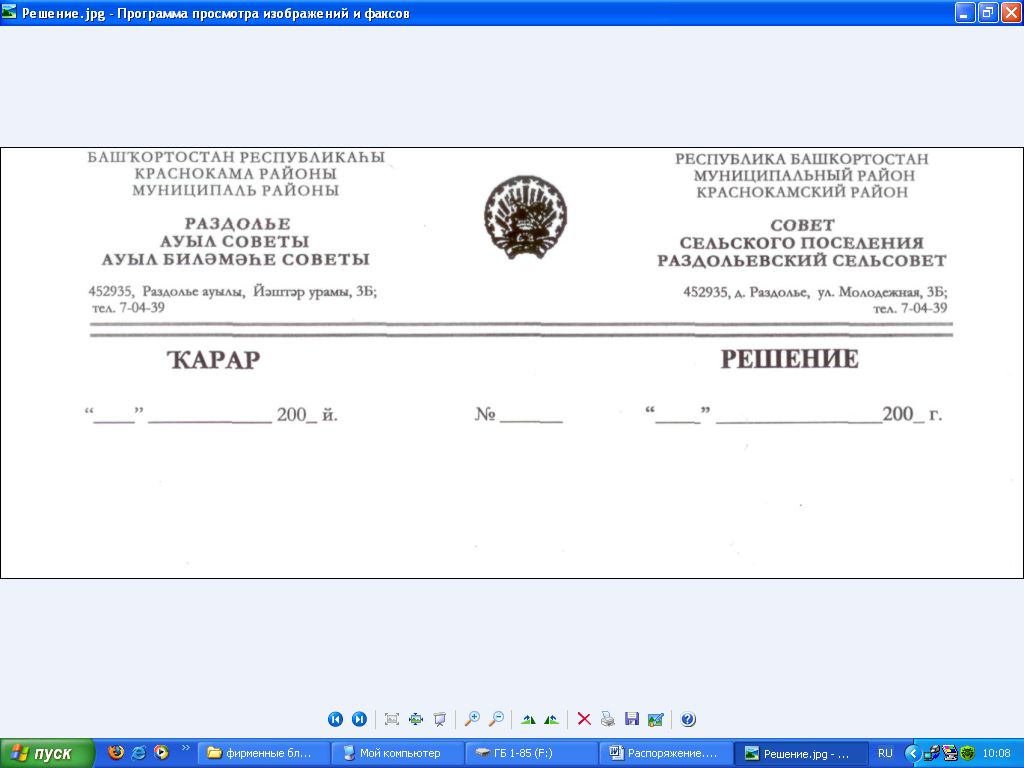          ПОСТАНОВЛЕНИЕ    «__»    ________    2018  й.               № __««___»      _______     2019__г.№ п/пНаименование мероприятияИсполнительСрок исполнения (год)Источники и объем финансированияИсточники и объем финансирования№ п/пНаименование мероприятияИсполнительСрок исполнения (год)Источники финансированияОбъем финансирования (тыс.рублей)1234561. Информационно-пропагандистское направление профилактики терроризма и экстремизма1. Информационно-пропагандистское направление профилактики терроризма и экстремизма1. Информационно-пропагандистское направление профилактики терроризма и экстремизма1. Информационно-пропагандистское направление профилактики терроризма и экстремизма1. Информационно-пропагандистское направление профилактики терроризма и экстремизма1. Информационно-пропагандистское направление профилактики терроризма и экстремизма1.1Проведение с участием представителей основных конфессий, действующих в селе, и общественных объединений молодежных мероприятий, посвященных вопросам профилактики терроризма и экстремизмаАдминистрация  сельского поселения  Арлановский сельсовет2018 г. --- ---1.2Освещение в районной газете ГУП РБ РИК «Кама таннары» и на официальном сайте Администрации сельского поселения темы борьбы с терроризмом и экстремизмом, а также размещение материалов, способствующих активному участию населения в мероприятиях.Администрация  сельского поселения  Арлановский сельсовет2018 г.Бюджет сельского поселения500,001.3Реализация программ молодежно-общественных организаций по профилактике экстремизма в молодежной средеАдминистрация сельского поселения Арлановский сельсовет,Молодежный совет при Совете СП Арлановский сельсовет2018 ------1.4Распространение в местах массового пребывания людей информационных материалов (памяток, листовок, буклетов) по вопросам противодействия терроризму и экстремизмуАдминистрация сельского поселения Арлановский сельсовет 2018Бюджет сельского поселения1500,001.5Проведение в образовательных учреждениях циклов лекций и бесед по профилактике экстремизма и терроризма, преступлений против личности, общества и государстваМБОУ «ШИС(П)ОО с.Арлан»,отдел МВД России по Краснокамскому району (по согласованию)2018 ------1.6Организовать выполнение решений антитеррористической комиссии  муниципального района Краснокамский район Республики Башкортостан в части касающейся сельского поселения Администрация сельского поселения Арлановский сельсовет 2018 ------2. Нормативное правовое и организационное обеспечение профилактики терроризма и экстремизма2. Нормативное правовое и организационное обеспечение профилактики терроризма и экстремизма2. Нормативное правовое и организационное обеспечение профилактики терроризма и экстремизма2. Нормативное правовое и организационное обеспечение профилактики терроризма и экстремизма2. Нормативное правовое и организационное обеспечение профилактики терроризма и экстремизма2. Нормативное правовое и организационное обеспечение профилактики терроризма и экстремизма2.1Реализация муниципальных правовых актов по вопросам участия в профилактике терроризма и экстремизма, в минимизации и (или) ликвидации последствий проявлений терроризма и экстремизмаАдминистрация  сельского поселенияАрлановский сельсовет2018 ------2.2Представление в органы Прокуратуры РБ материалов для вынесения предостережений руководителям общественных и религиозных объединений, а также другим лицам о недопустимости осуществления экстремистской деятельностиАдминистрация  сельского поселенияАрлановский сельсовет2018 ------2.3Осуществление профилактики экстремистских проявлений в молодежной среде и семьях, находящихся в трудной жизненной ситуацииАдминистрация  сельского поселенияАрлановский сельсовет2018 --- ---2.4Рассмотрение вопросов наличия государственной регистрации местных религиозных организаций, полномочий их руководителей, правоустанавливающих документов на культовые сооруженияАдминистрация  сельского поселенияАрлановский сельсовет Прокуратура Краснокамского района (по согласованию)2018 ------2.5Проведение встречи с руководителями религиозных обществ района по вопросам профилактики экстремизма и терроризма во время проведения религиозных праздников и обрядовАдминистрация  сельского поселенияАрлановский сельсовет 2018 ------2.6Проведение мероприятий, посвященных Дню солидарности в борьбе с терроризмомАдминистрация  сельского поселенияАрлановский сельсовет,Администрация МБОУ «ШИС(П)ОО с.Арлан»,МБУК «Арлановский СДК», «Новоуразаевский сельский клуб»2018Бюджет сельского поселения1000,002.7Проведение обучающих семинаров, деловых и ролевых игр по темам «Профилактика терроризма и экстремизма» и «Религиозная ситуация в Республике Башкортостан и тенденции ее развития» для муниципальных служащих органов местного самоуправленияАдминистрация  сельского поселенияАрлановский сельсовет2018 ------